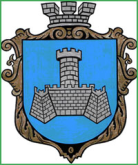 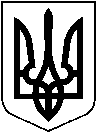 УКРАЇНАХМІЛЬНИЦЬКА МІСЬКА РАДАВІННИЦЬКОЇ ОБЛАСТІВиконавчий комітетР І Ш Е Н Н Явід  04 грудня 2019 р.                                                                  №464Про взяття Б. О. С. на квартирний облік на поліпшення житлових умов Розглянувши заяву Б. О. С. про взяття його на квартирний облік на поліпшення житлових умов, враховуючи протокольне рішення громадської комісії з житлових питань при виконкомі міської ради, відповідно до Житлового кодексу Української РСР, «Правил обліку громадян, які потребують поліпшення житлових умов і надання їм жилих приміщень в Українській РСР», затверджених постановою Ради Міністрів Української РСР та Української республіканської Ради професійних спілок від 11.12.1984 року №470, керуючись ст. ст. 29, 30, 59 Закону України «Про місцеве самоврядування в Україні», виконавчий комітет міської радиВ И Р І Ш И В :1. Взяти на квартирний облік на поліпшення житлових умов та внести до списку на отримання житла поза чергою згідно підпункту 3 пункту 46 «Правил обліку громадян, які потребують поліпшення житлових умов, і надання їм жилих приміщень в Українській РСР», затверджених Постановою Ради Міністрів УРСР і Української республіканської Ради професійних спілок від 11.12.1984 року №470, особу з числа дітей-сиріт Б. О. С., __.0_.20__ року народження, який проживає за адресою: вул. С___, буд._/_, м. Хмільник, Вінницька область.2. Доручити управлінню житлово-комунального господарства та комунальної власності Хмільницької міської ради здійснити дії, передбачені законодавством України, щодо взяття Б. О. С. на квартирний облік. 3. Центру надання адміністративних послуг у місті Хмільнику видати заявнику чи особі, яка діє від його імені, копію цього рішення під підпис або направити листом з повідомленням. 4. Контроль за виконанням цього рішення покласти на заступника                міського голови з питань діяльності виконавчих органів міської ради                Загіку В.М.Міський голова                                                               С.Б. Редчик